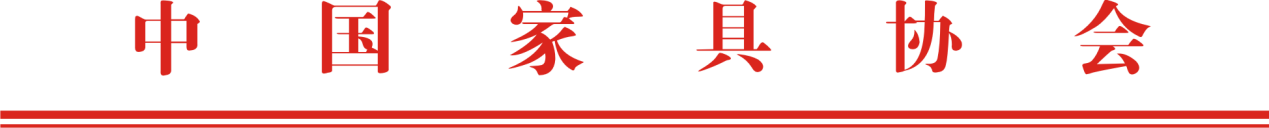 中家具﹝2015﹞8号第四届“中国香河国际家居文化节”邀请函暨关于召开“2015年中国家具行业信息工作交流会”的通知各省市协会会长、秘书长、信息员、重点生产企业：为推进家具行业集群建设，促进行业区域发展和经济繁荣，中国家具协会与香河家具城已连续三年共同举办“中国香河国际家居文化节”。2015年4月28日，中国家具协会将与香河家具城共同举办第四届“中国香河国际家居文化节”。香河国际家具城总面积300万平方米，是中国北方最大的家具销售集散地，由33座单体家具城、50多个专业家居展厅组成，产品覆盖中国北方十余省，日均客流量两万人次以上，年销售额达280亿元。本届文化节汇聚家具品牌7500余家，展示10余万种家具新品，届时我们将向您展示香河家具产业投资环境、介绍投资政策、推介招商项目和企业产品，众多家具展馆设立生产商、经销商洽谈台。现邀请各省市协会会长、秘书长、信息员出席本届文化节，并参加4月29日召开的“2015年中国家具行业信息工作交流会”共同探讨行业发展规划，交流信息工作经验。同时，我们请各省市协会组织50名左右（无上限）生产企业负责人共同光临，参加全国生产企业与香河家具城的产销对接活动，与香河家具城各卖场负责人直接对接，发掘合作商机。活动详细流程见附件1。请于4月15日前将回执（附件2）发送至中国家具协会邮箱：lwl@cnfa.com.cn。联系人：中国家具协会：林为梁（010-87747343），邮箱：lwl@cnfa.com.cn，QQ：419703424香河家具城：贾靖（会务咨询）：13932698985；勾志强（接待咨询）：13472355779中国家具协会香河家具城                                                2014年3月31日附件1：第四届“中国香河国际家居文化节”议程注：1. 主办方承担各家具协会会长、秘书长（各协会最多2人）和信息员27、28日两晚住宿（标间）与往返机票/火车票费用；2. 主办方承担各企业代表27、28日两晚住宿（标间），往返机票/火车票费用自理。3. 27日、29日香河家具城到各机场、车站将有定时班车往返（8:00-21:00）接送机。附件2：第四届“中国香河国际家居文化节”回执为妥善安排各项事务，请填写此表所有内容，并在4月15日之前回复至lwl@cnfa.com.cn注：1.  主办方承担各家具协会会长、秘书长（各协会最多2人）和信息员27、28日两晚住宿（标间）与往返机票/火车票费用；2.  主办方承担各企业代表27、28日两晚住宿（标间），往返机票/火车票费用自理。3.   27日、29日香河家具城到各机场、车站将有定时班车往返（8:00-21:00）接送机。注：1.  主办方承担各家具协会会长、秘书长（各协会最多2人）和信息员27、28日两晚住宿（标间）与往返机票/火车票费用；2.  主办方承担各企业代表27、28日两晚住宿（标间），往返机票/火车票费用自理。3.   27日、29日香河家具城到各机场、车站将有定时班车往返（8:00-21:00）接送机。时间时间地点安排参会人员4.2712:00-22:00香河第一城报到所有参会人员4.2718:00-21:00香河第一城晚餐所有参会人员4.286:30-8:30香河第一城自助早餐所有参会人员4.289:58—10:30金钥匙前广场第四届“中国香河国际家居文化节”开幕式所有参会人员4.2810:30—11:30香河家具城展厅考察、各卖场推介会、经销商洽谈会所有参会人员4.2811:30—13:00香河第一城自助午餐 所有参会人员4.2814:00—17:00香河家具城展厅考察、各卖场推介会、经销商洽谈会所有参会人员4.2817:30-18:30香河第一城晚餐所有参会人员4.284.296:30-8:30香河第一城自助早餐 所有参会人员4.299:00—11:30香河第一城
国际会议中心2015中国家具行业信息工作交流会各省市协会会长、秘书长、信息员、媒体4.2912：00—13:30香河第一城自助午餐所有参会人员4.2913:30香河第一城返程所有参会人员单位姓名 性别职位手机号身份证号来程来程来程来程来程返程返程返程返程返程单位姓名 性别职位手机号身份证号到达日期往返城市航班/
车次航行时间航站楼/
火车站返回日期往返城市航班/
车次航行时间航站楼/
火车站范例1林某某男信息员139****000010001000000000000004.27上海-北京CA00008:30-14:00T34.29北京-上海 G0015:30-24:00北京西站4.27--4.29--4.27--4.29--4.27--4.29--4.27--4.29--4.27--4.29--4.27--4.29--4.27--4.29--4.27--4.29--4.27--4.29--4.27--4.29--4.27--4.29--4.27--4.29--4.27--4.29--4.27--4.29--4.27--4.29--4.27--4.29--4.27--4.29--4.27--4.29--4.27--4.29--4.27--4.29--单位姓名 性别职位手机号身份证号来程来程来程来程来程返程返程返程返程返程单位姓名 性别职位手机号身份证号到达日期往返城市航班/
车次航行时间航站楼/
火车站返回日期往返城市航班/
车次航行时间航站楼/
火车站范例2李某某男董事长139****000010001000000000000004.27上海-北京CA00008:30-14:00T34.29北京-上海 G0015:30-24:00北京西站4.27--4.29--4.27--4.29--4.27--4.29--4.27--4.29--4.27--4.29--4.27--4.29--4.27--4.29--4.27--4.29--4.27--4.29--4.27--4.29--4.27--4.29--4.27--4.29--4.27--4.29--4.27--4.29--4.27--4.29--4.27--4.29--4.27--4.29--4.27--4.29--4.27--4.29--4.27--4.29--4.27--4.29--4.27--4.29--4.27--4.29--4.27--4.29--